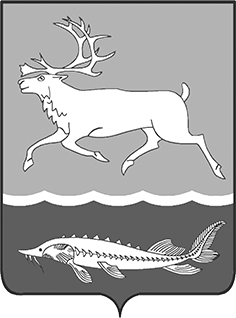 МУНИЦИПАЛЬНОЕ ОБРАЗОВАНИЕ «СЕЛЬСКОЕ ПОСЕЛЕНИЕ КАРАУЛ»ТАЙМЫРСКОГО ДОЛГАНО-НЕНЕЦКОГО МУНИЦИПАЛЬНОГО РАЙОНАГЛАВА сельского поселения КАРАУЛПОСТАНОВЛЕНИЕот «14»июля 2017г.	№ 09-П О поощрении жителей сельского поселения Караул в связи с празднованием Международного Дня коренных народов мираНа основании Положения «О наградах и поощрениях муниципального образования «Сельское поселение Караул», утвержденного Решением Совета сельского поселения Караул от 28.03.2007г. № 112, ходатайстваРуководителя Администрации сельского поселения Караул,за высокий профессионализм, добросовестный труд, большой вклад в сохранение культуры коренных малочисленных народов Таймыра и в связи с празднованием Международного Дня коренных народов мираПОСТАНОВЛЯЮ:1. Наградить Почётной грамотой Главы сельского поселения Караул:Наймушину Александру Александровну, учителя русского языка ТМКОУ «Усть-Портовская средняя школа-интернат», жительницу п. Усть-Порт; Елизову Альбину Валерьевну, заведующую Дома культуры п. Байкаловск, жительницу п. Байкаловск;Тэседо Надежду Антоновну, пенсионерку, жительницу п. Носок;Силкина Евгения Николаевича, рыбака СПРА «Воронцово», жителя п. Воронцово.2. Наградить Благодарностью Главы сельского поселения Караул: Чолиеву Анжелику Курбановну, воспитателя ТМКОУ «Усть-Портовская средняя школа-интернат», жительницу п. Усть-Порт;Тоги Анну Васильевну, пенсионерку, жительницу п. Байкаловск;Свиридову Галину Ныттовну, сторожа ТМКОУ «Байкаловская начальная школа», жительницу п. Байкаловск;Ахмиева Рашида Ринатовича, рыбака СПРА «Воронцово», жителя п. Воронцово;Ямкина Георгия Владимировича, воспитателя ТМКОУ «Носковская средняя школа-интернат», жителя п. Носок;Вэнго Ирину Нумадивну, специалиста МБУСО ТДНМР КЦСОН «Таймырский», жительницу п. Носок.Начальнику финансового отдела Администрации сельского поселения Караул (Эспок Н.П.) профинансировать расходы на мероприятие в сумме4000 (четыре тысячи) рублей, главному бухгалтеру муниципального казенного учреждения «Центр по обеспечению хозяйственного обслуживания» сельского поселения Караул (Адельгужина Р.А.) выдать денежные средства в подотчет Гмырко Е.П.Опубликовать настоящее постановление в Информационном вестнике «Усть - Енисеец» и на официальном сайте сельского поселения Караул.Контроль за выполнением данного постановления оставляю за собой.Глава сельского поселения Караул					Д.В. Рудник